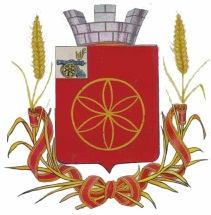 АДМИНИСТРАЦИЯ  МУНИЦИПАЛЬНОГО ОБРАЗОВАНИЯРУДНЯНСКИЙ РАЙОН СМОЛЕНСКОЙ ОБЛАСТИП О С Т А Н О В Л Е Н И Еот 19.04.2023 № 127       В соответствии с подпунктом «д» пункта 1 Указа Президента Российской Федерации от 07.05.2012 № 601 «Об основных направлениях совершенствования системы государственного управления», Указом Губернатора Смоленской области от 19.10.2022г. № 103 «О дополнительных мерах социальной поддержки семьям граждан Российской Федерации, призванных на военную службу по мобилизации в Вооруженные Силы Российской Федерации», Уставом муниципального образования  Руднянский район Смоленской области        Администрация муниципального образования Руднянский район Смоленской области  п о с т а н о в л я е т :1. Внести в Положение о порядке определения и взимания родительской платы за присмотр и уход за детьми, в муниципальных образовательных учреждениях, реализующих образовательную программу дошкольного образования, находящихся на территории муниципального образования Руднянский район Смоленской области, утвержденное постановлением Администрации муниципального образования Руднянский район Смоленской области от 25.12.2013 №652  «Об утверждении Положения о порядке определения и взимания родительской платы за присмотр и уход за детьми, в муниципальных образовательных учреждениях, реализующих образовательную программу дошкольного образования, находящихся на территории муниципального образования Руднянский район Смоленской области» следующие изменения:1) пункт 3.4 раздела 3 изложить в следующей редакции:  «- дети из семей граждан Российской Федерации, призванных в Смоленской области на военную службу по мобилизации в Вооруженные Силы Российской Федерации в соответствии с Указом Президента Российской Федерации от 21.09.2022 № 647 «Об объявлении частичной мобилизации в Российской Федерации» (далее – мобилизованные граждане), в период прохождения мобилизованным гражданином военной службы по мобилизации, семей граждан Российской Федерации, пребывающих в период проведения специальной военной операции в добровольческих формированиях, содействующих выполнению задач, возложенных на Вооруженные Силы Российской Федерации (далее – добровольцы), семей граждан Российской Федерации, поступивших на военную службу по контракту в Вооруженные Силы Российской Федерации, войска национальной  гвардии Российской Федерации и принимающих участие в специальной военной операции (далее – граждане, заключившие контракт) .».2) пункт 3.5 раздела 3 изложить в следующей редакции:   «-для  детей из семей мобилизованных граждан – документ, подтверждающий период прохождения мобилизованным гражданином военной службы по мобилизации, для детей из семей добровольцев – документ,  подтверждающий период пребывания добровольца  в добровольческом формировании, содействующем выполнению задач, возложенных на Вооруженные Силы Российской Федерации, для детей  из семей граждан, заключивших контракт – документ, подтверждающий период участия гражданина, заключившего контракт, в специальной военной операции.».2. Настоящее постановление  вступает в силу после его  официального опубликования в соответствии с Уставом муниципального образования  Руднянский район Смоленской области.И.п. Главы  муниципального образования Руднянский район Смоленской области                                                      С.Е. БричО внесении изменений в Положение о порядке определения и взимания родительской платы за присмотр и уход за детьми, в муниципальных образовательных учреждениях, реализующих образовательную программу дошкольного образования, находящихся на территории муниципального образования Руднянский район Смоленской области, утвержденное постановлением Администрации муниципального образования Руднянский район Смоленской области от 25.12.2013 №652